Краткая инструкция по сдаче выпускной квалификационной работы на кафедру интегрированных коммуникаций и рекламы для бакалавров1. Выпускная квалификационная работа (ВКР) сдается на кафедру не позднее, чем за 5 рабочих дней до защиты, в ауд. № 327 (5 корпус, 3 этаж)2. ВКР приносится в твердом переплете (можно прошить в РГГУ в отделе маркетинга и платных услуг: 6 корпус, 6 этаж, ком.623, тел: 8-495-250-65-79, график работы: пн.-пт.: с 10:00-18:00, обед с 13:00 до 13:30)3. Вместе с ВКР приносите:в бумажном виде:1) задание на выпускную квалификационную работу (и график) с «живыми» подписями студента и научного руководителя;2) справку о проверке в системе «Антиплагиат» от научного руководителя (по дате она должна быть ДО отзыва и рецензии), с «живой» подписью;3) отзыв от научного руководителя (по дате он может совпадать со справкой или быть написан позже) с «живой» подписью;4) рецензию (по дате она может совпадать с  отзывом или может быть написана позже), с «живой» подписью;5) заполненный лицензионный договор (в 2-х экз.), для дальнейшей передачи Вашей ВКР в библиотеку РГГУ, с вашей подписью.При наличии6) сертификат о публикации статей/скрин РИНЦ/скрин из электронной библиотеки/справка, если статья принята к публикации (если есть);7) справку о внедрении результатов Вашей работы с подписью и печатью организации;в электронном виде (на электронном носителе (флешке), которую мы Вам вернем):1) саму выпускную квалификационную работу (ВКР) в формате PDF, которую надо подписать по образцу: IvanovaNA2022_VKR (только пишете свою фамилию и свои инициалы);2) скан справки о проверке в системе «Антиплагиат РГГУ» с подписью руководителя в формате PDF (IvanovaNA2022_spravka);3) скан отзыва научного руководителя с подписью в формате PDF (IvanovaNA2022_otzyv) 4) скан рецензии  с подписью в формате PDF (IvanovaNA2022_recenzia)5) скан графика и задания с подписями в формате PDF (IvanovaNA2022_zadanie)Выступление по защите Выпускной квалификационной работы должно длиться не более 7 минут (на основе презентации).Приложение 1Образец задания на выпускную квалификационную работуФедеральное государственное бюджетное образовательное учреждение высшего образования«Российский государственный гуманитарный университет»(ФГБОУ ВО «РГГУ»)ЗАДАНИЕ НА ВЫПУСКНУЮ КВАЛИФИКАЦИОННУЮ РАБОТУ (ВКР)в виде бакалаврской работыСтуденту (ке) ___________________________________________________________________                 (фамилия имя отчество)ГРАФИК выполнения выпускной квалификационной работыПриложение 2Образец титульного листа ВКРМИНОБРНАУКИ РОССИИ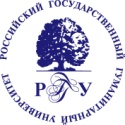 Федеральное государственное бюджетное образовательное учреждение высшего образования«Российский государственный гуманитарный университет»(ФГБОУ ВО «РГГУ»)                    вид выпускной квалификационной работыМосква 2023 г.Приложение 3Федеральное государственное бюджетное образовательное учреждениевысшего образования«Российский государственный гуманитарный университет»(ФГБОУ ВО «РГГУ»)ОТЗЫВ РУКОВОДИТЕЛЯо работе обучающегося (ихся) в период подготовки выпускной квалификационной работе1. . Общая характеристика выпускной квалификационной работыКритерии: актуальность темы исследования, раскрытие темы, полнота изложения материала, логичность, последовательность изложения, наличие конкретных предложений и рекомендаций, теоретическая и практическая значимость полученных результатов.2. Стиль изложения, грамотность, ясность, точность формулировок.3. Характеристика работы студента в ходе выполнения ВКР: отношение к работе, ответственность, соблюдение сроков, установленных календарным планом-графиком, самостоятельность, способность работать с нормативными актами, базами данных, теоретической, специальной и справочной литературой. 4. Степень самостоятельности (доля (%) заимствований в ВКР и корректность оформления заимствованного текста): ________________________________. 5. Недостатки в работе обучающегося в период подготовки ВКР:6. Сформированность компетенций в ходе работы над ВКР: компетенции, предусмотренные Программой государственной итоговой аттестации и подлежащие оценке в ходе выполнения ВКР – сформированы (не сформированы).7. Выпускная квалификационная работа обучающегося _________________________ соответствует /не соответствует требованиям, предъявляемым к ВКР. Руководитель ВКРС отзывом руководителя ВКР ознакомлен:							Приложение 4Федеральное государственное бюджетное образовательное учреждениевысшего образования«Российский государственный гуманитарный университет»(ФГБОУ ВО «РГГУ»)РЕЦЕНЗИЯНА ВЫПУСКНУЮ КВАЛИФИКАЦИОННУЮ РАБОТУРецензия должна включать: оценку степени актуальности темы исследования; оценку качества выполнения каждого раздела ВКР, указываются основные достоинства и недочеты, подкрепленные обоснованными замечаниями, рекомендациями по доработке; оценку степени разработки поставленных задач, оригинальности решений (предложений), теоретической и практической значимости работы. В завершение рецензент высказывает собственную точку зрения относительно уровня выпускной квалификационной работы. Заключительная фраза: Представленная ВКР по структуре, объему и содержанию соответствует/не соответствует предъявляемым требованиям и заслуживает оценки «__________________________________________».      (отлично, хорошо, удовлетворительно, неудовлетворительно)РецензентС рецензией на ВКР ознакомлен:  Приложение 5Примерный образец справки о внедрении 19.05.20      г.                                                                    По месту требования. СПРАВКА О ВНЕДРЕНИИРезультаты исследования и предложенные в выпускной квалификационной работе студентки факультета рекламы и связей с общественностью РГГУ Ивановой И.И. мероприятия внедрены в деятельность отдела ………….. ООО «………………». В частности, с мая 20--- г. используется предложенная в работе методика продвижения интернет-сайта ……….ru с помощью инструментов ----------- . В исследовании разработана модель обоснованного выбора метода продвижения, позволяющая существенно увеличить приток новых клиентов в компанию, которая применяется в настоящее время в деятельности ООО «………..». Выводы и основные положения выпускной квалификационной работы Ивановой И.И. реализуются в практической работе отдела ………….., и способствуют  продвижению продукции и  увеличению узнаваемости компании на рынке …………Генеральный директор ООО «………….» 		                                                                                   Петров П.П.Приложение 6                                                  Лицензионный договор № ______о предоставлении права пользования Произведения на неисключительной основе(НЕИСКЛЮЧИТЕЛЬНАЯ ЛИЦЕНЗИЯ)   г. Москва                                                                              «___» _______________ 202__ г.  Настоящий Договор заключен  между:1) _______________________________________________________ (далее «Автор»), действующим от своего имени, с одной стороны, и2) федеральным государственным бюджетным образовательным учреждением высшего образования «Российский государственный гуманитарный университет» (далее РГГУ), в лице директора информационного комплекса РГГУ «Научная библиотека»  Батовой  Людмилы Львовны, действующей на основании доверенности от 07.12.2022 года № 01-41-1426, с другой стороны, далее совместно именуемыми  «Стороны».Стороны договорились о нижеследующем:           1.Автор предоставляет РГГУ неисключительную лицензию на использование выпускной квалификационной работы___________________________________________________________________________________________________ (далее – «Произведение»)2. Основные условия предоставления лицензии на использование Произведения:1)разрешенные способы использования Произведения – все способы, предусмотренные законодательством Российской Федерации об авторском праве, в том числе: воспроизведение (без ограничения тиража), включая запись в цифровой форме, распространение, публичный показ, публичное исполнение, импорт, прокат, сообщение в эфир, сообщение по кабелю, перевод и иную переработку, практическую реализацию, доведение до всеобщего сведения, включая использование в открытых и закрытых сетях, включение в базы данных и мультимедийную продукцию, регистрацию товарных знаков;2) территория использования: на территории всего мира;3) срок использования: в течение всего срока действия исключительных прав;4) вознаграждение за предоставление лицензии: предоставляется безвозмездно.3.  Автор разрешает РГГУ осуществить обнародования Произведения любым способом по усмотрению РГГУ. 4. Автор дает согласие РГГУ на предоставление права использования Произведения другому лицу (сублицензионный договор).5. Автор гарантирует, что заключение настоящего Договора не приведет к нарушению авторских прав или иных прав интеллектуальной собственности третьих лиц, а также что им не заключались и не будут заключаться в дальнейшем какие-либо договоры, противоречащие настоящему Договору или делающие невозможным его выполнение.6. Во всем, что прямо не урегулировано настоящим Договором, Стороны руководствуются законодательством Российской Федерации.7. Настоящий договор является бессрочным.8. Настоящий Договор составлен в двух имеющих одинаковую юридическую силу экземплярах по одному для каждой из Сторон.                                                   ПОДПИСИ  СТОРОН:                         Автор:                                                                               РГГУ:______________ /________________ /                          ______________ / Батова Л. Л./Приложение 7Образец справки о результатах проверки по системе «Антиплагиат»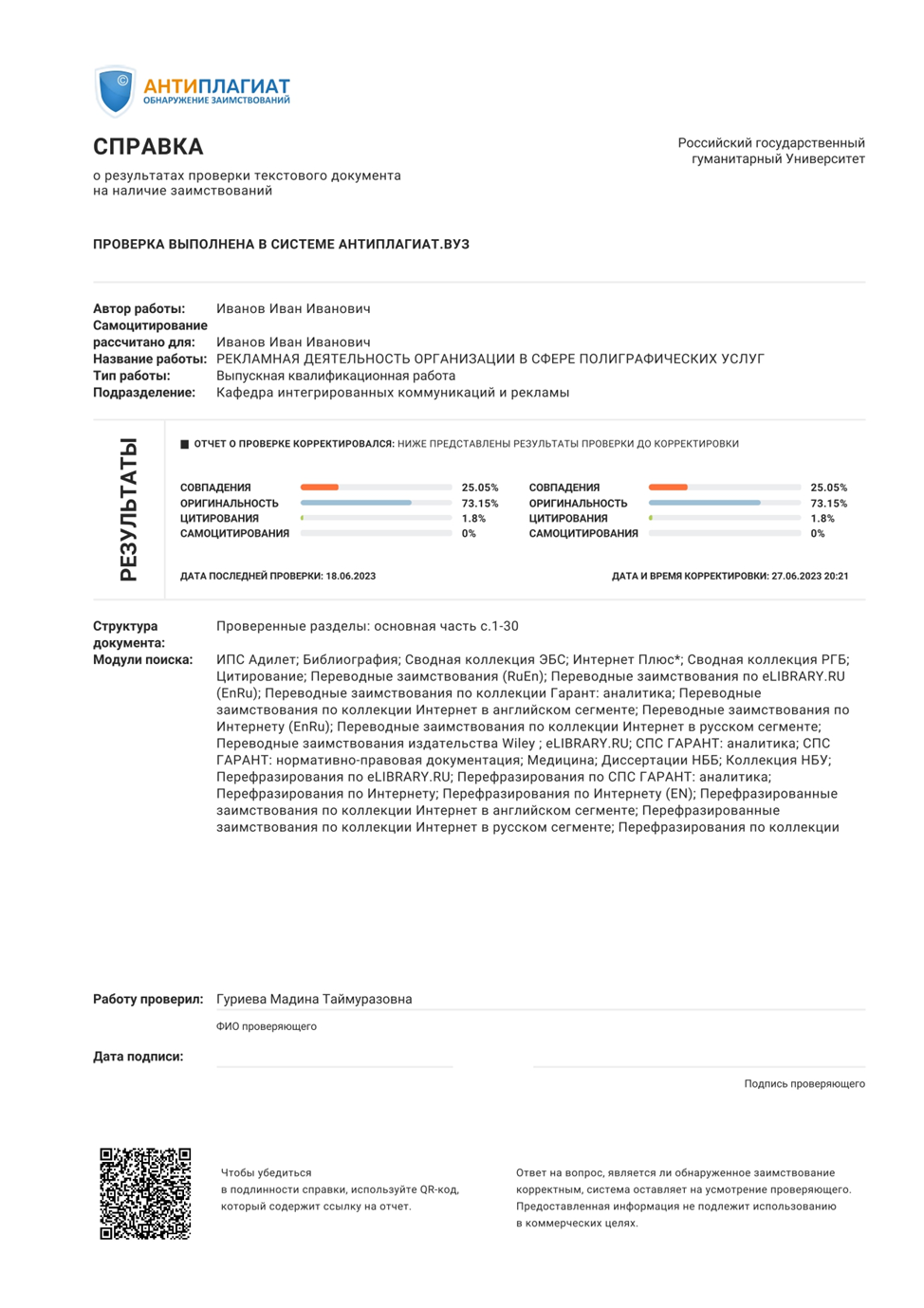 Институт Массмедиа и рекламыФакультет рекламы и связей с общественностью(название института/факультета)Кафедра интегрированных коммуникаций и рекламы(название кафедры/учебно-научного центра/отделения)направление подготовки 42.03.01 Реклама и связи с общественностью(код / направление подготовки/специальность)направленность (профиль) Современные коммуникации и реклама(название направленности (профиля)/специализации)УТВЕРЖДАЮЗаведующий кафедрой/Руководитель УНЦ/отделенияИнтегрированных коммуникаций и рекламы       (название структурного подразделения)Д-р экон. наук, доцент Абаев А.Л.(ученая степень, ученое звание, Фамилия И.О.)(подпись)«____» ____________ 20 __ г.Тема выпускной квалификационной работы: утверждена приказом РГГУ от «___» __________ 20___ №__________Срок сдачи выполненной работы руководителю «____» _________ 20_____ г. Цель исследования:Содержание ВКР (перечень основных вопросов, подлежащих исследованию и разработке):№Этапы работыПлановый срок выполнения Фактический срок выполнения Отметка руководителяо выполненииОзнакомление с отзывом руководителяза 5 календарных дней до защиты ВКРОзнакомление с рецензиейза 5 календарных дней до защиты ВКРРуководитель/________________/(уч. степень, уч. звание, должность, Фамилия И.О.)(подпись)Консультант/________________/(уч. степень, уч. звание, должность, Фамилия И.О.)(подпись)Задание принял   к исполнению/________________/(Фамилия И.О. студента)(подпись)______ ________________ 20_______ г.Институт Массмедиа и рекламыФакультет рекламы и связей с общественностьюназвание института/факультетаКафедра интегрированных коммуникаций и рекламыназвание кафедры/учебно-научного центра/отделения                 Выпускная квалификационная работа                  бакалаврская работана тему: ТЕМА ВКР В ТОЧНОМ СООТВЕТСТВИИ С ПРИКАЗОМТЕМА ВКР В ТОЧНОМ СООТВЕТСТВИИ С ПРИКАЗОМВыполнил обучающийсяВыполнил обучающийся                                                           фамилия, имя, отчество                                                            фамилия, имя, отчество                                                            фамилия, имя, отчество направление подготовки  42.03.01 Реклама и связи с общественностьюкод, название направления подготовки/специальностинаправленность (профиль)   Современные коммуникации и рекламаназвание направленности (профиля)/специализации5 курс/ очно-заочная форма обучениякурс/форма обученияРуководитель ВКРРуководитель ВКРРуководитель ВКРученая степень, ученое звание, должность, Фамилия И.О.      подпись«_____»___________ 202___ г.«_____»___________ 202___ г.«_____»___________ 202___ г.Заведующий кафедрой интегрированных коммуникаций и рекламыЗаведующий кафедрой интегрированных коммуникаций и рекламыЗаведующий кафедрой интегрированных коммуникаций и рекламыдолжность руководителя структурного подразделениядолжность руководителя структурного подразделениядолжность руководителя структурного подразделенияД-р экон. наук, доцент, зав. кафедрой   Абаев А.Л. ученая степень, ученое звание, должность, Фамилия И.О.      подпись«_____»___________ 202___ г.«_____»___________ 202___ г.«_____»___________ 202___ г.фамилия, имя, отчество обучающегося фамилия, имя, отчество обучающегося кафедра /учебно-научный центр/отделениекафедра /учебно-научный центр/отделениенаправление подготовки/ специальностьназваниенаправление подготовки/ специальностькод, название направления подготовки /специальностинаправленность (профиль)/специализацияформа обученияформа обученияочная; очно-заочная; заочная очная; очно-заочная; заочная Тема выпускной квалификационной работыТема выпускной квалификационной работы/(ученая степень, ученое звание, должность, ФИО)/(подпись)//Фамилия Имя Отчество студента(подпись)(дата ознакомления)(фамилия, имя, отчество обучающегося) (фамилия, имя, отчество обучающегося) направление подготовки/ специальностьнаправление подготовки/ специальностькод, название направления подготовки /специальностинаправленность (профиль)/специализацияформа обученияформа обученияочная; очно-заочная; заочная очная; очно-заочная; заочная Тема выпускной квалификационной работыТема выпускной квалификационной работы//(Фамилия Имя Отчество)(ученая степень, ученое звание, должность, ФИО)(подпись)//(Фамилия Имя Отчество студента)(подпись)(дата ознакомления)ФИРМЕННЫЙ БЛАНК ОРГАНИЗАЦИИ